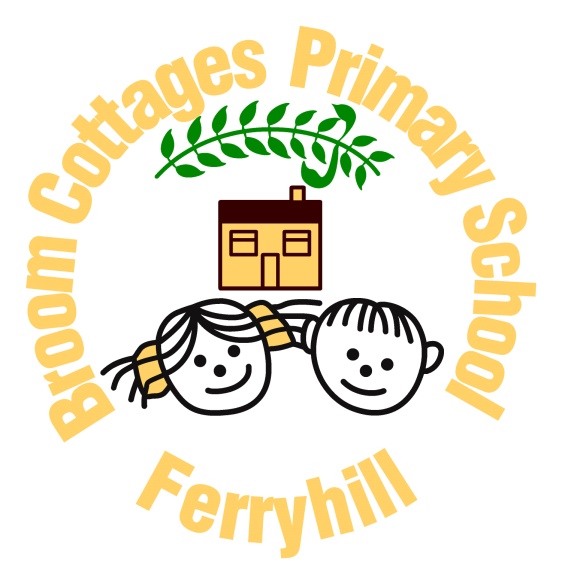 Broom Cottages Primary and Nursery School								School Administration AssistantPerson SpecificationIn addition to candidates’ ability to perform the duties of the post, the interview will also explore issues relating to safeguarding and promoting the welfare of children including:motivation to work with children and young people;ability to form and maintain appropriate relationships and personal boundaries with children and young people;emotional resilience in working with challenging behaviours; andattitudes to use of authority and maintaining discipline.Any relevant issues arising from references will be taken up at interview.This organisation is committed to safeguarding and promoting the welfare of children and young people and expects all employees and volunteers to share this commitment.EssentialDesirableEvidenceApplicationCompleted application form Application Form QualificationsA minimum of 4 GCSE’s or equivalent (Grades A – C including English and Mathematics)Qualifications in ICT/AdminFirst Aid qualification (or willing to work towards)Application Form ExperienceAdministrative experienceKnowledge of a range of ICT systems and computer applicationsKnowledge of  Microsoft Word, Excel and data basesExperience of working successfully  and co-operatively  as a member of a teamExperience of record keeping systems and accurately updating information Experience of dealing with the general publicExperience of working within an education environmentExperience of cash handlingExperience of using SIMS effectivelyApplication Form ReferencesCertificatesSkills/KnowledgeGood  ICT  and keyboard skills Excellent organisational skillsExcellent communication and interpersonal skillsAbility to plan and prioritise workload and meet deadlinesAbility to collate dataAbility to communicate effectively both verbally and in writingAbility  to build and sustain effective working relationships with a wide variety of people e.g. .staff, pupils/children, Governors, parents and the wider communityTo be able to provide advice, guidance and information to various audiencesApplication Form References Interview Personal QualitiesAbility to work as part of a team Ability to  use own initiative Ability to work under pressureAbility to be flexible and adaptable Be committed to attending any training courses relevant to the post, ensuring continuing personal and professional development.Be a good role model to pupils in speech, dress, behaviour and attitude.Evidence of commitment to continuous professional developmentApplication Form ReferenceInterview Other qualitiesOn occasions may be required to work outside of normal office hours e.g. parents eveneings.Application Form #Interview 